がんゲノムプロファイリング検査病理組織検体情報提供書　遺伝子プロファイリング検査施行に当たり、下記を参照して頂き、準備をお願いいたします。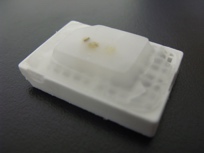 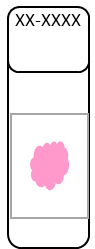 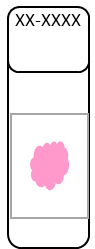 送付先　〒241-8515　神奈川県横浜市旭区中尾二丁目３番２号　神奈川県立がんセンター　　　　　　（担当医）　　　　　　　科　　 　　　　　　　　　   TEL：045-520-2222 (代表) 　（問合せ先：神奈川県立がんセンター・がんゲノム診療センター 内線：5689 or 5201）